          Отловленные сотрудниками индивидуального предпринимателя Голомидова Екатерина Сергеевна животные без владельцев на территории городского округа Верхний Тагил находятся в приюте, расположенном по адресу: 624005, Российская Федерация, Свердловская область, Сысертский район, поселок Октябрьский, ул. Дружбы (за центральной котельной).      График работы приюта: понедельник – пятница, с 15-00 часов до 17 – 00 часов, с предварительным звонком для согласования времени посещения      (телефон 8 919 377 56 12).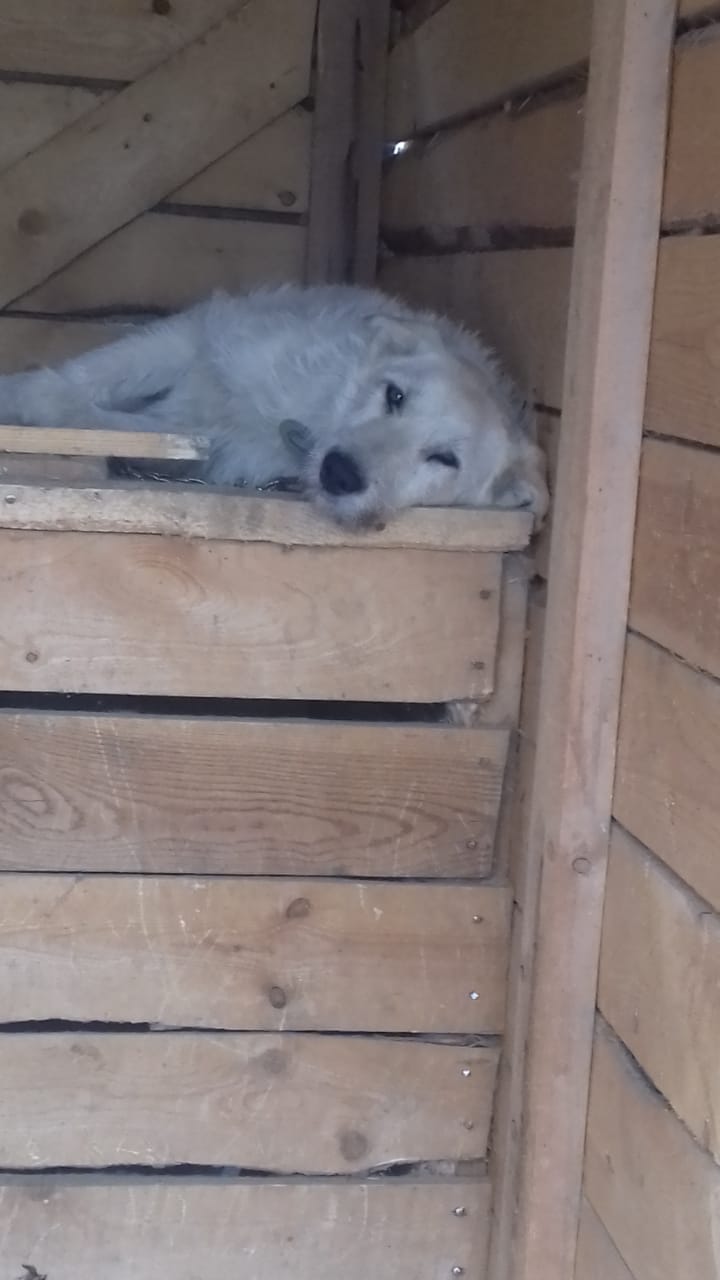 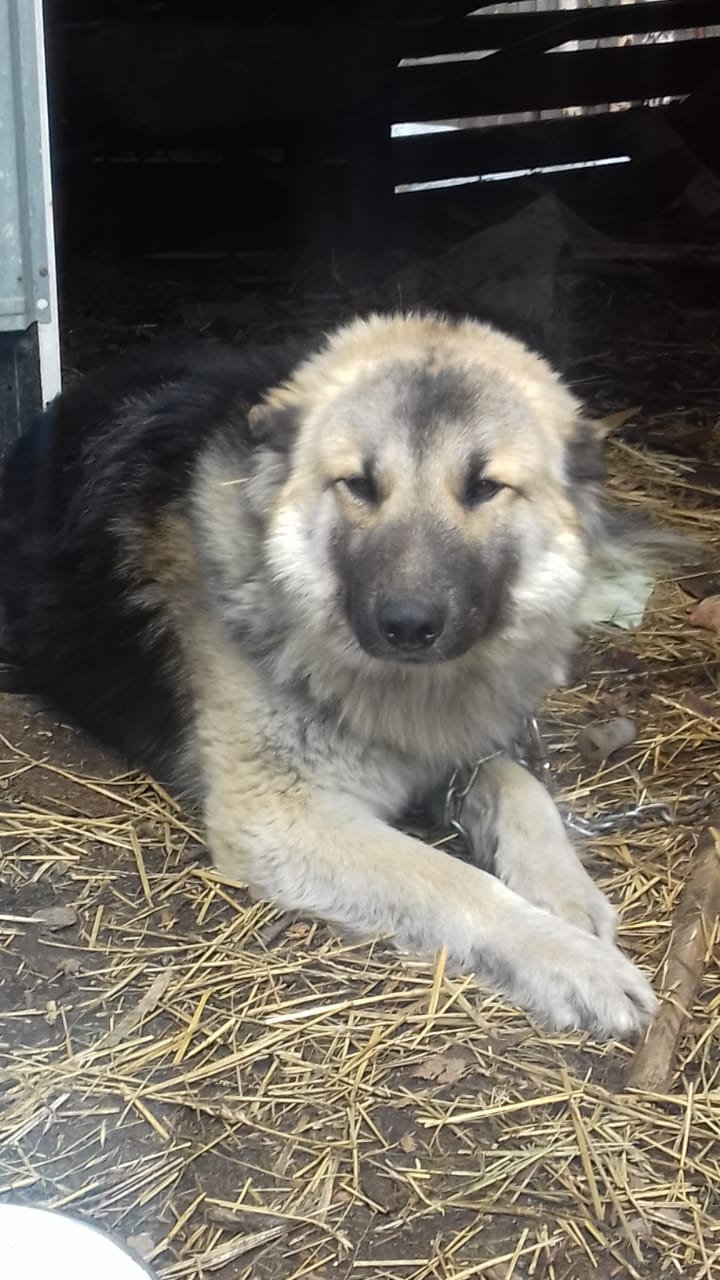 Отлов животного без владельца                        Отлов животного без владельца         проведен 05.04.2022 г.                                        проведен 05.04.2022 г.       в поселке Половинном,                                       в поселке Половинном,               улица Луговая.                                                     улица Луговая.         самец, беспородный,                                           самка, беспородная,             окрас овчароид,                                                      окрас белый,              возраст - 1 год.                                                    возраст – 3 года.